Name of candidate: Applying for: Reference profile: Notes:  SELF – The natural behaviour SELF – The natural behaviour SELF – The natural behaviour SELF – The natural behaviour SELF – The natural behaviour SELF – The natural behaviour SELF – The natural behaviour SELF – The natural behaviourPrimary factorsPrimary factorsPrimary factorsPrimary factorsPrimary factorsPrimary factorsPrimary factorsPrimary factorsFactorFactorFactorLowHighSituationalBehavioursNeedsA - dominanceA - dominanceA - dominanceB - extraversionB - extraversionB - extraversionC - patienceC - patienceC - patienceD - formalityD - formalityD - formalityFactor CombinationsBegin with the widest factor combination. The number of sigma determine the intensity and degree of predictability.Factor CombinationsBegin with the widest factor combination. The number of sigma determine the intensity and degree of predictability.Factor CombinationsBegin with the widest factor combination. The number of sigma determine the intensity and degree of predictability.Factor CombinationsBegin with the widest factor combination. The number of sigma determine the intensity and degree of predictability.Factor CombinationsBegin with the widest factor combination. The number of sigma determine the intensity and degree of predictability.Factor CombinationsBegin with the widest factor combination. The number of sigma determine the intensity and degree of predictability.Factor CombinationsBegin with the widest factor combination. The number of sigma determine the intensity and degree of predictability.Factor CombinationsBegin with the widest factor combination. The number of sigma determine the intensity and degree of predictability.CombinationCombinationCombinationCombinationDistance (sigma)Distance (sigma)BehavioursBehavioursfocusfocusfocusfocusfocusfocusfocusfocusA>B B>A A=B A=B ACTIONACTIONACTIONACTIONACTIONACTIONACTIONACTIONA>C C>A A=C A=C RISKRISKRISKRISKRISKRISKRISKRISKA>D D>A A=D A=D CONNECTIONCONNECTIONCONNECTIONCONNECTIONCONNECTIONCONNECTIONCONNECTIONCONNECTIONB>C C>B B=C B=C INTERACTIONINTERACTIONINTERACTIONINTERACTIONINTERACTIONINTERACTIONINTERACTIONINTERACTIONB>D D>B B=D B=D RULESRULESRULESRULESRULESRULESRULESRULESC>D D>C C=D C=D SELF-CONCEPT – The person’s perception of a need to change/adjust behaviour SELF-CONCEPT – The person’s perception of a need to change/adjust behaviour SELF-CONCEPT – The person’s perception of a need to change/adjust behaviour SELF-CONCEPT – The person’s perception of a need to change/adjust behaviour SELF-CONCEPT – The person’s perception of a need to change/adjust behaviour SELF-CONCEPT – The person’s perception of a need to change/adjust behaviour Changes from SELF?Changes from SELF?SYNTHESIS – The observational behaviour SYNTHESIS – The observational behaviour SYNTHESIS – The observational behaviour SYNTHESIS – The observational behaviour SYNTHESIS – The observational behaviour SYNTHESIS – The observational behaviour E-factor (Judgement):      High (Objective)     Low (Subjective) E-factor (Judgement):      High (Objective)     Low (Subjective) 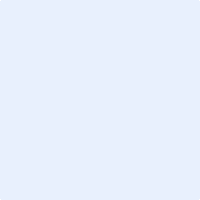 